Rosa Lagercrantz: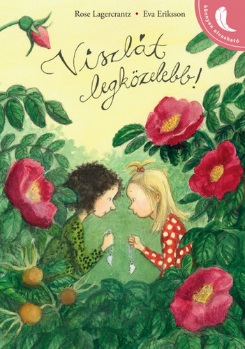 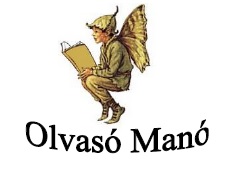 Viszlát legközelebb!Miről ismerte fel Tina Fridát a Skanzenben?……………………………:……………………………………………………………..…………………………………………………………………………………………...…………………………………………………………………………………………...baleset, vidámság, barátság, csínytevés, szomorúság, örömszerzésVálassz ki kettőt a fenti szavak közül. Írj hozzájuk olyan példát a történetből, amelynek Tina vagy Frida (vagy mindkettő) a főszereplője!…………………………………………………………………………………………………...…………………………………………………………………………………………………...…………………………………………………………………………………………………...…………………………………………………………………………………………………...…………………………………………………………………………………………………...…………………………………………………………………………………………………...Milyen állatai vannak Tinának?…………………………………………………………………………………………………...Neved, e-mail címed:	Iskolád, osztályod:	Lakcímed:	Telefonszámod: 	